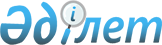 Батыс Қазақстан облысының Ақжайық және Тайпақ аудандарын тарату, Чапаев ауданын қайта атау туралыҚазақстан Республикасы Президентiнiң Жарлығы 1997 жылғы 7 мамырдағы N 3489
     "Қазақстан Республикасының әкiмшiлiк-аумақтық құрылысы туралы"
1993 жылғы 8 желтоқсандағы Қазақстан Республикасы Заңының  
 Z934200_ 
 
9-бабына сәйкес қаулы етемiн:
     1. Батыс Қазақстан облысының Ақжайық және Тайпақ аудандары
таратылсын.
     2. Батыс Қазақстан облысының Чапаев ауданы Ақжайық ауданы болып
аталсын.

     Қазақстан Республикасының
            Президентi
      
      


					© 2012. Қазақстан Республикасы Әділет министрлігінің «Қазақстан Республикасының Заңнама және құқықтық ақпарат институты» ШЖҚ РМК
				